Lesson 01: Going to CatechismWhy go to catechism?	My parents ______________________________________________________________________	My parents ______________________________________________________________________Baptism What is the name of the minister who baptized you? ________________________________________1. Is this important information? _____ because ____________________________________________	________________________________________________________________________________2. Why do grandparents like to be at the baptism of a grandchild? ______________________________	________________________________________________________________________________	________________________________________________________________________________3. Why does baptism take place in the presence of the whole congregation (weddings don’t)? ________	________________________________________________________________________________	________________________________________________________________________________	________________________________________________________________________________	________________________________________________________________________________	________________________________________________________________________________Baptism – an acknowledgement	________________________________________________________________________________	________________________________________________________________________________	________________________________________________________________________________Baptism – a confession	________________________________________________________________________________	________________________________________________________________________________	________________________________________________________________________________Baptism – a promise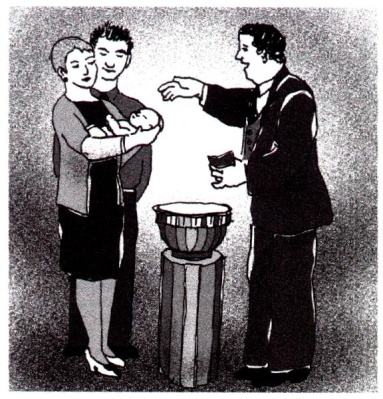 	____________________________________________________________	____________________________________________________________	____________________________________________________________	____________________________________________________________	____________________________________________________________	____________________________________________________________Bible Study: Deuteronomy 6:1-91. Why did Israel receive the commandments, statutes and rules of the LORD?   	Verse 1b: ________________________________________________________________________	________________________________________________________________________________	Verse 2a: ________________________________________________________________________	________________________________________________________________________________2. Israel had to hear the commandments. What else? ________________________________________3. What two things does this imply? _____________________________________________________4. Where are the commandments of the Lord to be? _________________________________________5. What must an Israelite do with the commandments in relation to children? _____________________	________________________________________________________________________________6. When and where should the commandments be taught? ____________________________________	________________________________________________________________________________7. Where did a copy of the law have to be kept symbolically? _________________________________	________________________________________________________________________________Calling	I, ____________________________________________________, am ______________________	________________________________________________________________________________Growing in faithCatechism aims to prepare you to respond to your calling.It will help you: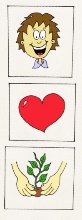 _________________________________________________________________________________________________________________________________________________________________________________________________________________Not neutralCatechism is ___________________________. As you ______________________________________	________________________________________________________________________________	________________________________________________________________________________You yourself a believerThe Lord’s Supper serves _____________________________________________________________once you have indicated you __________________________________________________________